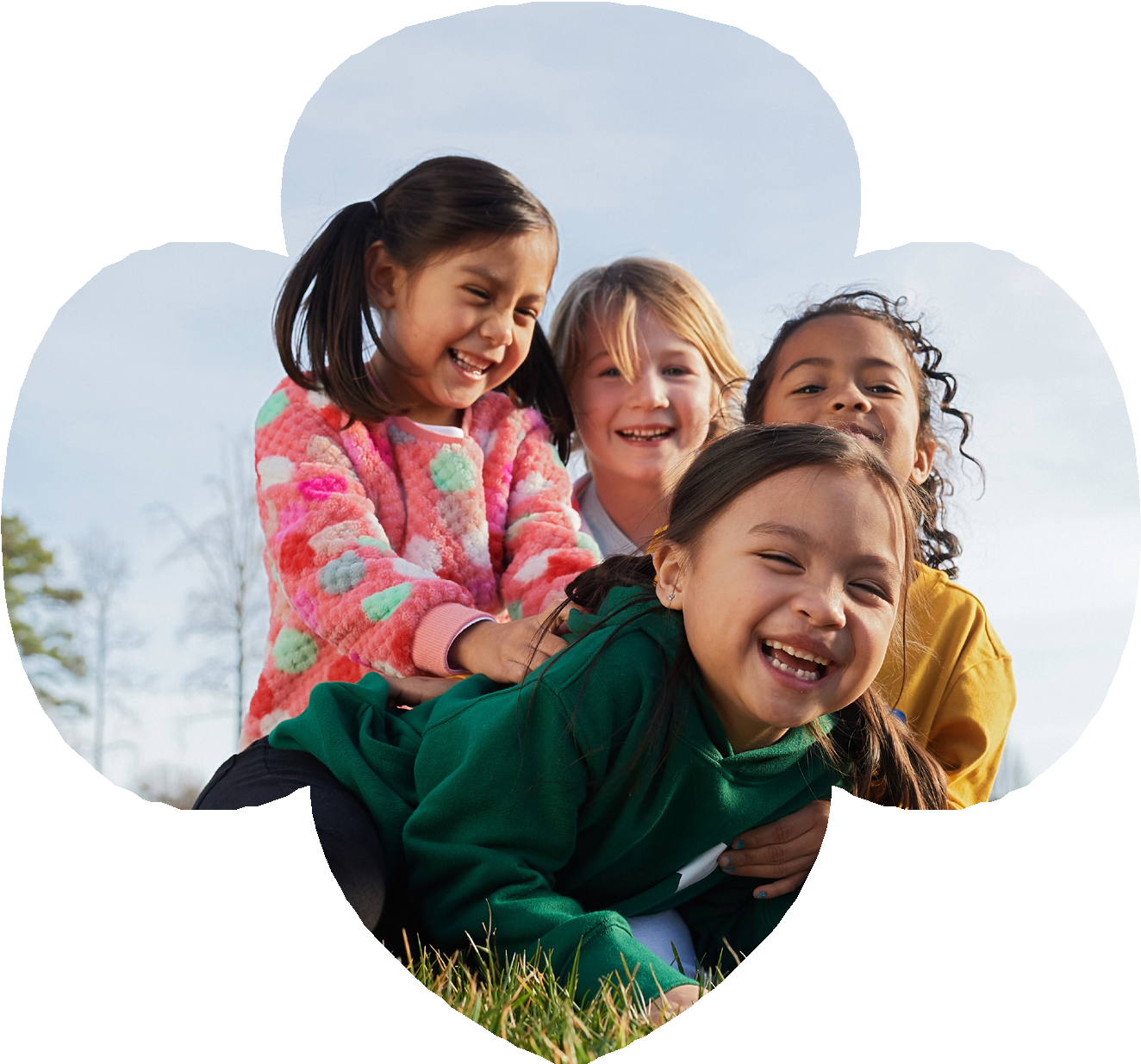 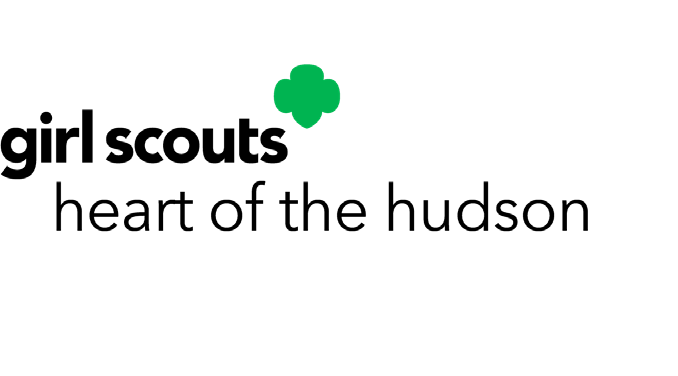 You’re Invited!It’s time to press play.Fun with friends. New adventures.Making a difference. You’re ready to go.See for yourself what Girl Scouts has to offer.Come check out Girl Scouts Heart of the Hudson.[Date Customizable] [XX:XX – XX:XX pm][Location Customizable] [Address, City, State Customizable]Parents & Caregivers, you’re invited, too. Get more information and RSVP at [Council Site Customizable] or call [Name Customizable] at [Phone Number Customizable].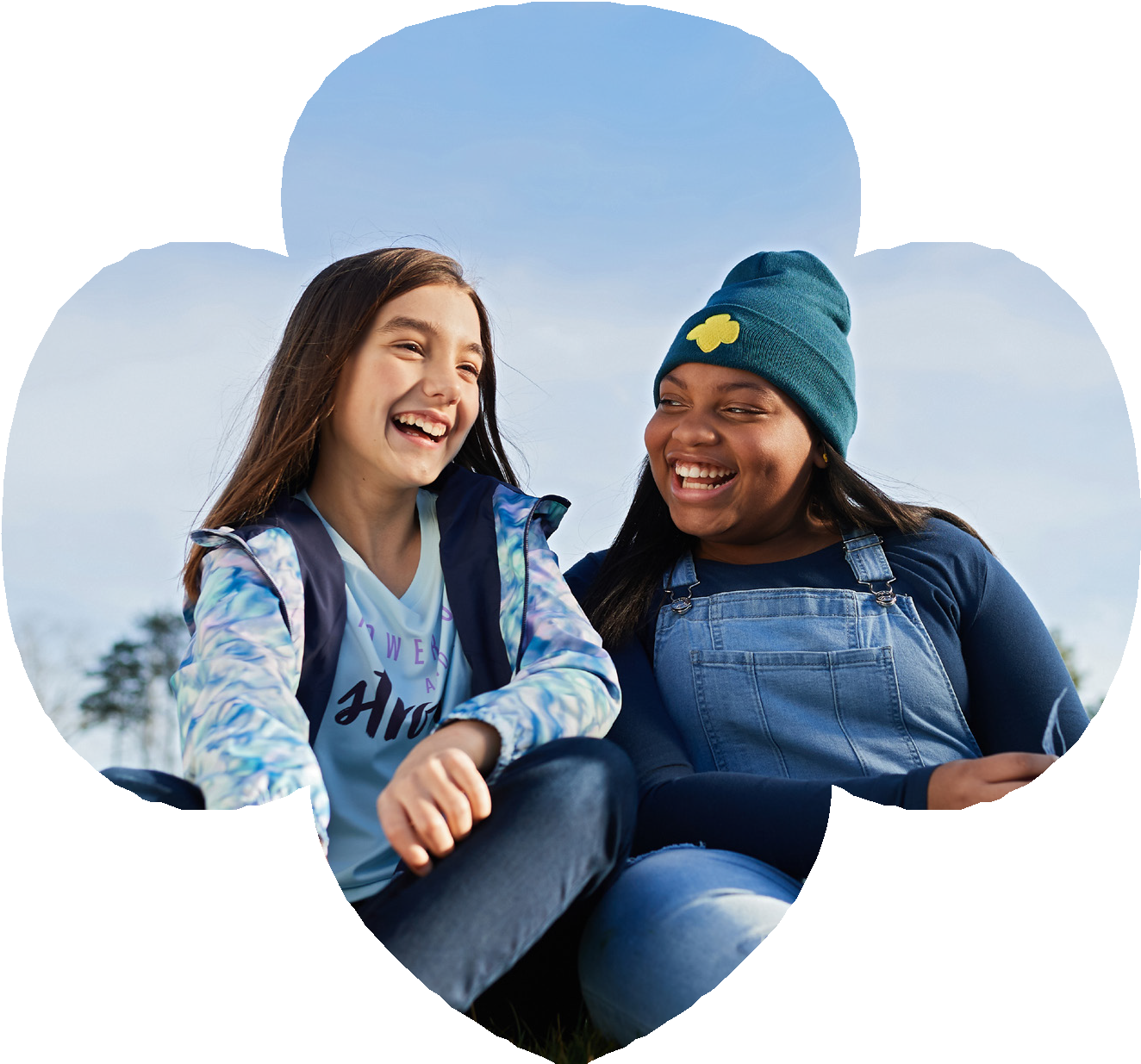 Fun with friends. New adventures.Making a difference. You’re ready to go.See for yourself what Girl Scouts has to offer.Come check out Girl Scouts Heart of the Hudson.[Date Customizable] [XX:XX – XX:XX pm][Location Customizable] [Address, City, State Customizable]Parents & Caregivers, you’re invited, too. Get more information and RSVP at [Council Site Customizable] or call [Name Customizable] at [Phone Number Customizable].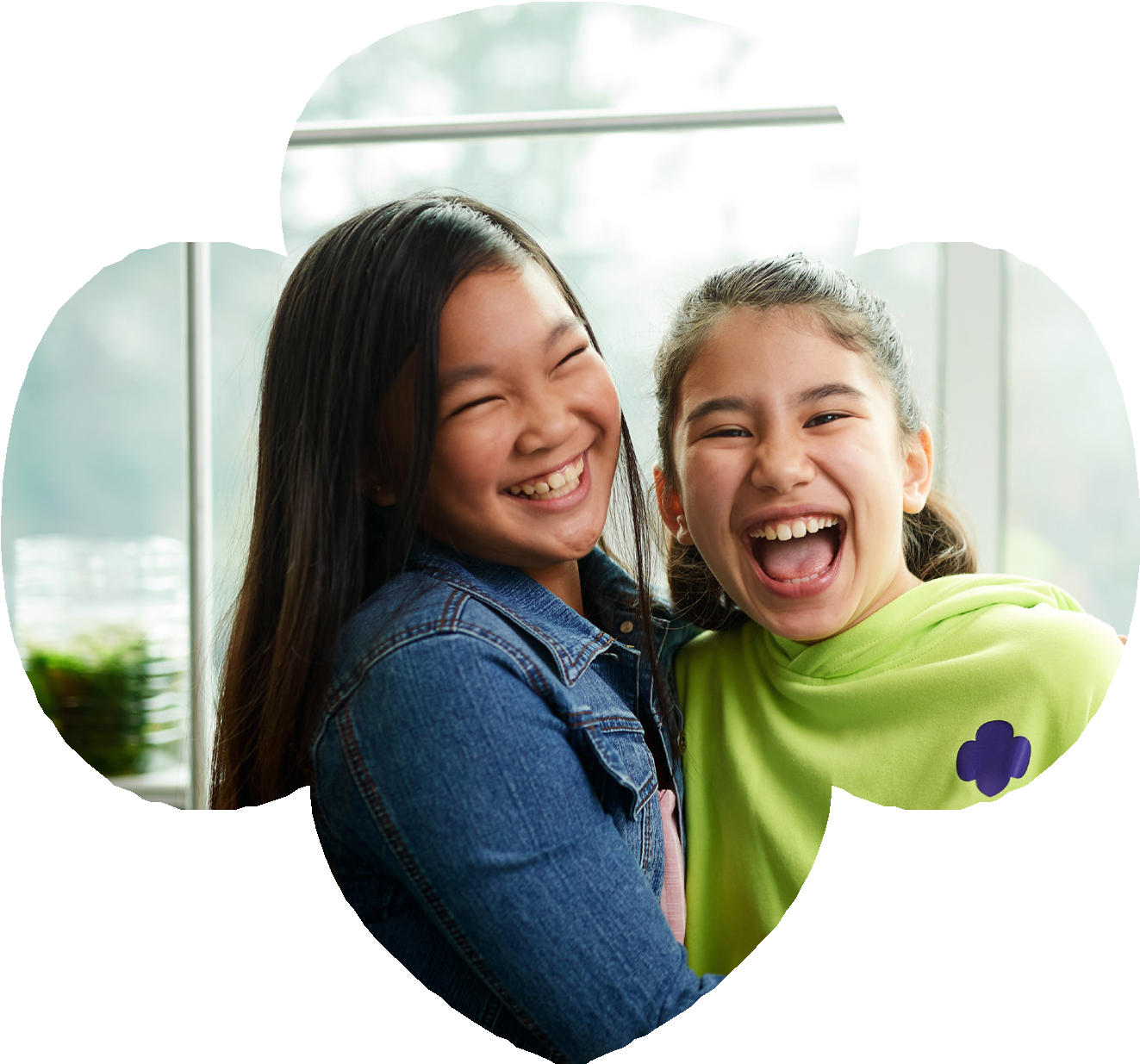 Fun with friends. New adventures.Making a difference. You’re ready to go.See for yourself what Girl Scouts has to offer.Come check out Girl Scouts Heart of the Hudson.[Date Customizable] [XX:XX – XX:XX pm][Location Customizable] [Address, City, State Customizable]Parents & Caregivers, you’re invited, too. Get more information and RSVP at [Council Site Customizable] or call [Name Customizable] at [Phone Number Customizable].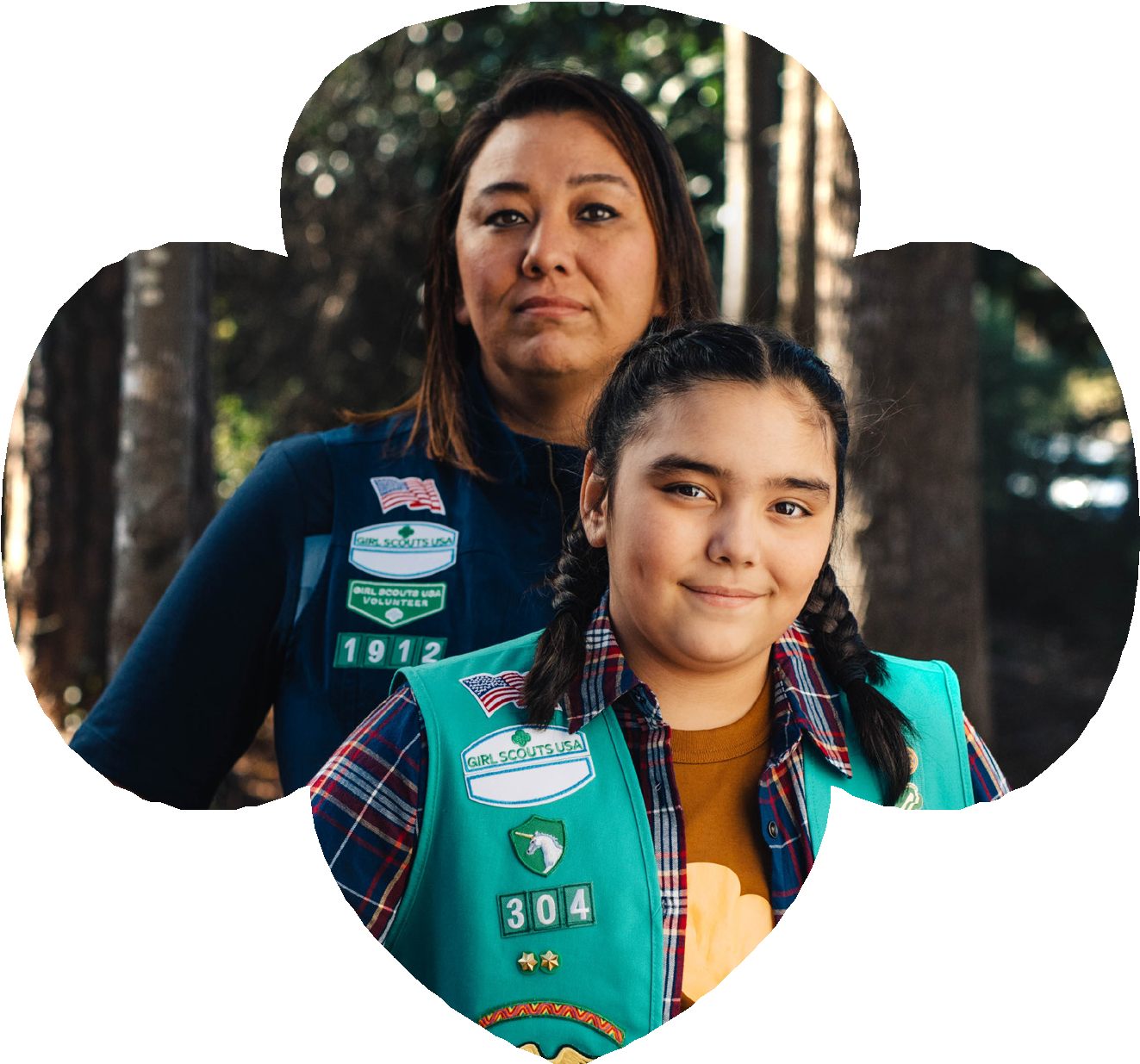 Fun with friends. New adventures.Making a difference. You’re ready to go.See for yourself what Girl Scouts has to offer.Come check out Girl Scouts Heart of the Hudson.[Date Customizable] [XX:XX – XX:XX pm][Location Customizable] [Address, City, State Customizable]Parents & Caregivers, you’re invited, too. Get more information and RSVP at [Council Site Customizable] or call [Name Customizable] at [Phone Number Customizable].